Важнейшая задача современной системы образования – научить учиться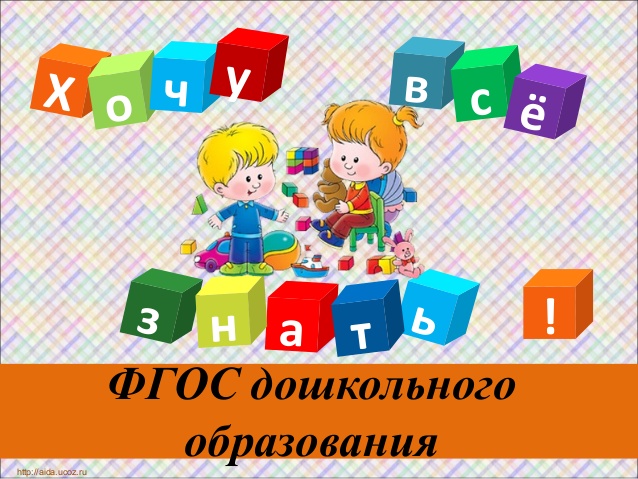 Муниципальное бюджетное дошкольное образовательное учреждение Детский сад № 26 городского округа – город Камышин «ЗАНЯТИЕ – ЗАНИМАТЕЛЬНОЕ ДЕЛОИЛИ ОБУЧЕНИЕ ПО ФГОС»КОНСУЛЬТАЦИЯ ДЛЯ  ПЕДАГОГОВ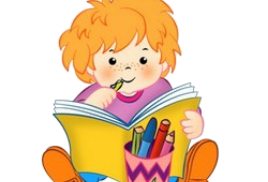 Старший воспитатель:Кошелева Т.Н.Как организовать обучение?ФГОС ставит во главу угла индивидуальный подход и игру, где происходит  сохранение уникальности и самоценности дошкольного детства, сохраняется природа дошкольника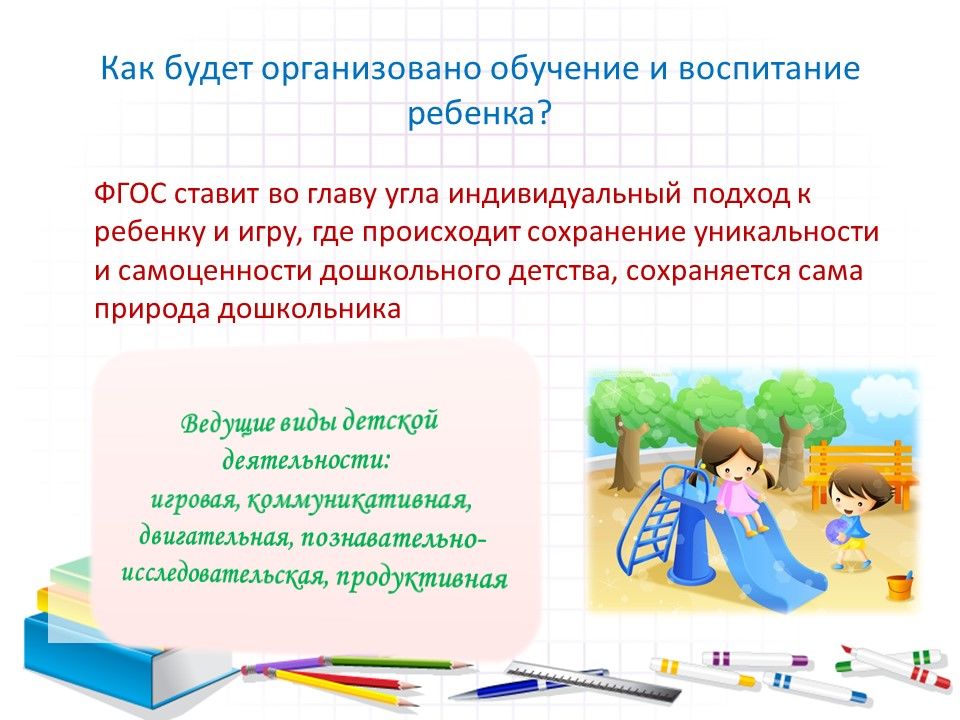 Значит ли, что с отменой урочной модели, занятия в саду проводиться не будут?В тексте документа ВГОС не употребляется слово «занятие», но это не означает переход только на присмотр и уход. Занятие – это занимательное дело, но не урок!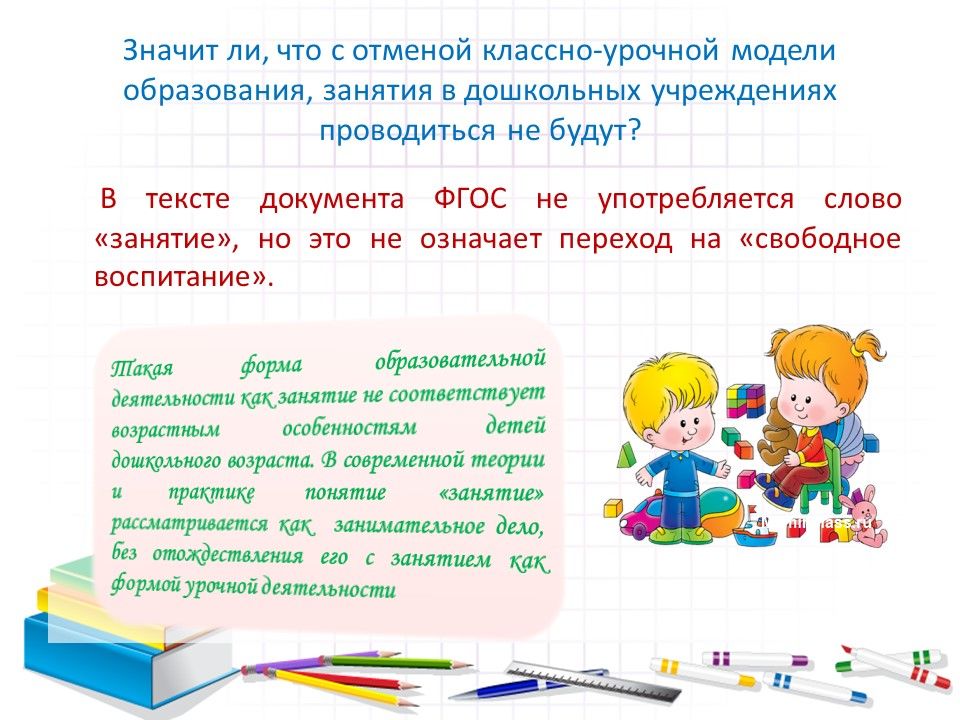 Схема построения образовательной деятельности для детей старшего дошкольного возраста в рамках реализации  ФГОС ДООД по экологии.Тема: «Осенний урожай – фрукты и овощи».Введение в ситуацию.Необходимость заинтересовать детей, и вызвать желание заняться проблемой поставленной в данной ОД. Пример: Дети находят на столе в группе корзину с овощами и фруктами, рассматривают их, обсуждают находку.Актуализация знаний.Воспитатель выясняет знания детей об овощах и фруктах: - Что такое осенний урожай? - Какие овощи и фрукты вы знаете? - Что готовят из овощей … фруктов? Наводящие вопросы не задаются, выслушиваются все ответы детей.Затруднение ситуации.Воспитатель задает вопрос, с ответом на который дети испытают затруднение: - Ребята, как вы считаете, а можно ли сохранить урожай на зиму (дети дадут несколько ответов) - Ребята, а где мы сможем узнать об этом? (ответы детей) Настраиваем детей на самостоятельный поиск необходимой информации. 4. Включение способа действий в систему знаний и умений ребенка.Просмотр презентации «экскурсия на овощехранилище»«Консервирование» овощей и фруктов с помощью рисования, лепки или аппликации; проведение эксперимента и т. д.Итог:Воспитатель, подводя итог, спрашивает детей: - Что нового мы узнали сегодня? На ОД по художественному творчеству проводится оценка детских работ, педагог дает образец положительной оценки. Потом дети самостоятельно оценивают свои работы и работы товарищей. Затем задается вопрос: - А, о чем бы вы хотели узнать в следующий раз? Схема оформления конспекта образовательной деятельности.• Цель:• Задачи: Образовательные, развивающие, воспитательные. • Методы и приемы:• Материалы и оборудование:• Ход деятельности воспитателя с детьми. • Введение в ситуацию. • Актуализация знаний. • Затруднение ситуации. • Включение способа действий в систему знаний и умений ребенка. • Итог. 